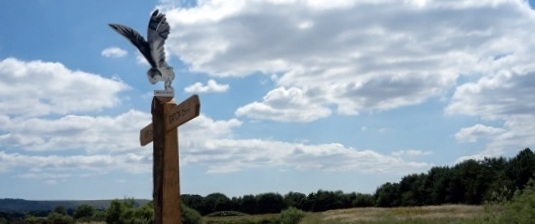 OCTOBER 2023 PULBOROUGH UPDATE – ISSUE 94Whilst every effort is made to make sure the information is correct, please let me know if there is anything that needs to be added or changed f.stroud@btinternet.com  These documents can always be found in The Pulborough Community Partnership Website including all the other informative documents https://pulborough.org/ under Community InformationIf you have any problems clicking on any link, please copy and paste the link into your browserRemember to look at Regular Clubs & SocietiesLocal Information | Pulborough Community PartnershipNEIGHBOURHOOD WARDEN REPORTMicrosoft Word - 08 - August 2023 - Warden Monthly Report - Pulborough Parish[22979].docx (sussexalerts.co.uk)Louise Hull 07584 337475   :   Ross Philips 07584 337476   pulborough.wardens@horsham.gov.ukNEIGHBOURHOOD WATCH has been given £25,962 by Katy Bourne, Police & Crime CommissionerThe funding will be used to continue the revitalisation of Neighbourhood Watch across Sussex.  It will go also go towards training for volunteers, improving their communications systems and help deliver meetings both in-person and online. If you are interested you can watch the video of Katy Bourne, John Wright and Derek Pratt discussing Neighbourhood Watch  here.PRIMARY SCHOOL APPLICATIONS FOR SEPT 2024 – 2nd October 2023Key dates for primary, infant and junior school places - West Sussex County CouncilSECONDARY SCHOOL APPLICATIONS – APPLICATIONS FOR NEXT YEAR OPEN UNTIL 31st October 2023Key dates for secondary school places - West Sussex County CouncilSULLINGTON CAFÉ & GALLERY Sullington Lane Sullington Manor Farm, Storrington RH20 4AEDon’t miss ‘Art at Sullington’ from Thursday 28th September – Sunday 8th October, 10:00 – 16:00. Local artists are displaying their work ranging from ceramics, woodwork, photography and paintings.  The café will be open every day during the exhibition. Free entry & disabled access.  If you would like to know more email Katetugwell@gmail.comThe Café at The Old Workshop - Sullington Manor FarmTRAIN TO BE A CYBER HEROWSCC are looking for ‘digital ambassador’ volunteers to help educate and support residents to be safer when they go online. You don’t have to be a digital expert, you just need a basic understanding of the internet and a passion to help others work, learn, and connect with each other as safely as possible.You’ll be trained by the experts from our Get Safe Online team on-line on either 25 October or 10 November. All materials will be provided, as well as ongoing mentoring and support to help you deliver advice effectively and confidently.To register your interest, please email the team by 9 October: DigitalAmbassadors@westsussex.gov.ukTRIANGLE HOUSESee what is happening at The Triangle House - in aid of Secret Projects whose goal is to empower women in India, whilst ensuring that their good are manufactured responsibly to have as little impact on the environment as possibleSecret Projects Retail Store UK – Secret Projects Retail UKDATES FOR YOUR DIARY IN SEPTEMBERFELICITY STROUD   Tel: 01798 873504   Email: f.stroud@btinternet.comwith help with information and checking from Joyce BrettSat 30th10:00 – 14:00JOB VACANCIES & TRAINING OPPORTUNITIES ON OFFER – Drill Hall, Denne Road, HorshamHorsham District Council is calling all local job hunters who are looking for paid or voluntary work, apprenticeships or new training opportunities to go to The Jobs & Skill Fair.  Jobseekers will be able to meet a broad range of employers from different industries and find out about the exciting work and training opportunities. DATES FOR YOUR DIARY IN OCTOBERDATES FOR YOUR DIARY IN OCTOBERDATES FOR YOUR DIARY IN OCTOBERSun 1stAMBERLEY MUSEUM’S AUTUMN GATHERINGThis event has taken place since 1978 and celebrates the Museum, its collections and volunteers. Turn back time and admire a large collection of over 150 historic vehicles from vintage cars, commercial and public transport vehicles, stationary engines and motorcyles from 100 years of transport history.  Tickets must be booked in advanceAutumn Historic Gathering - Amberley MuseumFurther Information contact: Joe Meacher, Marketing Officer: 01798 831370, marketing@amberleymuseum.co.uk  Travel by Train Get 2 for 1 on General Admission* entry to Amberley Museum when you travel by train! This offer is obtained upon presentation of a valid voucher downloaded or printed from https://www.daysoutguide.co.uk/amberley-museum  *Excludes Halloween Evening and Meet Father Christmas which are add-on eventsMon 2nd10:00 – 12:00THE HUB in Pulborough Library	WeeklyDrop into the Village Hall for a Coffee & Chat – Tea, coffee & biscuits for £1Meet new and interesting people, open to everybodyTues 3rd, 17th & 31st09:30 – 11:30Appointments also availableCITIZEN ADVICE HORSHAM OUTREACH at Pulborough Medical Centre, Spiro CloseFirst Floor - Offering advice on a range of areas including welfare benefits, employment and housing issues.  Also focusing on cost-of-living advice which includes emergency support for those in need. It includes support for those who are not up to date with computers or unable to travel into town centres. For more information on dates and times: Horsham Outreach: Drop Ins - Citizens Advice in West Sussex (advicewestsussex.org.uk)Wed 4th 09:00-11:00PULBOROUGH POP-IN in Pulborough Library 	Weekly in term timeA special time for parents/carers to have a coffee and chat about life! Anything and everything. Tea/Coffee, Biscuits. Pre-schoolers welcome. Suggested donation £1Contact: Isla Moran 07522 689948,  islasherwell@gmail.comWed 4th11:00 – 13:45WEDNESDAY LUNCH CLUB in the Village Hall	WeeklyStarting with Coffee & biscuits then followed by a pleasant and fun social & recreational time from for everyone aged 55+. Lunch is then served at 12.30. Homemade soup, rolls, cheese, homemade desserts and tea/coffee.  £5 per week.  Contact: Louise Kaiser 01798 831829,  louisemkaiser@hotmail.comWed 4th7:30THE PULBOROUGH SOCIETYTalk: Gilbert & Sulivan Operas given by Laurence Leng, Treasurer of the Sussex Branch of the Gilbert & Sulivan Society.Contact: Ian Ellis 01798 874686,  chair@pulboroughsociety.orgThe Pulborough Society – Preserving and Celebrating our Local Heritage6th December at 2:30 in the Village Hall.Talk will be Church Archaeology in the Arun Valley by Bob Hutchinson who led an archaeological investigation of Pulborough Church a few years ago which showed up a medieval mortuary chapel in the churchyard, debris from a probable Roman mausoleum and the probable site of an anchorite’s cell on the south side of the chancelThurs 5th10:00 – 12:00TEA SPOT CARING CAFÉ in the United Reformed Church 	Monthly 1st ThursdayCarers, those they care for and anyone needing company – dementia friendlyContact: 01798 873174,  keithandrosemaryrussell@gmail.comThurs 5th14:00 – 16:00WELLBEING CAFÉ in the Village Hall run by the Baptist Church,	WeeklyIf you enjoy playing games and want a chat then this is for you. A relaxing afternoon, a variety of games on offer plus tea and biscuits.Contact: Louise 07952 251910,  altwilley@googlemail.comPulborough Brooks  Baptist Church: 01798 813851Fri 6th10:00 – 11:30LITTLE MONKEYS, PULBOROUGH TODDLER GROUP in the Village Hall	WeeklyMother & Toddler group Age 0-4 yrs.  Toys, tea/coffee and a chat.  £3.00 donation per family per week                                               www.netmums.com/local/l/little-monkeys-16Contact:  Kirsty 07738 637266,  ksee999@aol.com  or via their Facebook pageSat 8th10:30 – 12:30BOARD GAMES FOR FAMILIES in Pulborough Library	WeeklyDrop in and play board games with other familiesContact: 01798 872891,  pulborough.library@westsussex.gov.uk                                                               Board Games for Families (westsussex.gov.uk)Mon 9th19:30PULBOROUGH MEADOWS WI in the Village Hall	Monthly, 2nd MonThis local, friendly group meets monthly usually with a talk and a competitionThis month – Harvest Supper, sit-down meal of good food & friendly chatterContact: 07790 443492 for more information. Everyone welcome - £3 for visitors13th November	Andy Heath giving a talk on ‘Woodturning’. Andy will be bringing items which you may want to buy19th November	Coffee Morning from 10:30 – 12:30 where you will find a selection of stalls to start your Christmas shopping!11th December	Claire Flecher will give a demonstration on Ribbon Flowers/Wrappings, which will help with Christmas approachingTues 10th & 24th10:00 – 12:00TEA SPOT CRAFT CAFÉ in the United Reformed Church 	Usually 2nd & 4th TuesEnjoy a couple of hours doing ‘your thing’. Crocheting, knitting, patchwork, making cards, jewellery, rag rugs & Hardanger + tea & cakes and lots of friendly chat.  Crafting skills not essential. .Contact: Janet 01798 872388Sat 14th15:00 – 17:00MESSY CHURCH in Village Hall run by Pulborough Brooks Baptist Church	Monthly 2nd SatAll ages welcome – Craft – Activities – Games – Stories - Singing - Food & Fun. It is FREE, but donations are welcome                                                https://pbbaptist.co.ukContact: Andy 0755 275 1600, andytwilley@gmail.comMESSY CHURCH in Village Hall run by Pulborough Brooks Baptist Church	Monthly 2nd SatAll ages welcome – Craft – Activities – Games – Stories - Singing - Food & Fun. It is FREE, but donations are welcome                                                https://pbbaptist.co.ukContact: Andy 0755 275 1600, andytwilley@gmail.comMon 16th19:30FILM NIGHT (Macmillan Support Group) in the Village HallThis month’s film is Barbie.  Barbie and Ken are having the time of their lives in the colourful and seemingly perfect world of Barbie Land. However, when they get a chance to go to the real world, they soon discover the joys and perils of living among humans.Tickets £7.00 from https://www.ticketsource.co.uk/cinemobile  OR ..from The Village Hall between 09:00 & 13:00, Cash onlyContact: Terri Ashpool 01798 848039,  terriashpool@uwclub.netFILM NIGHT (Macmillan Support Group) in the Village HallThis month’s film is Barbie.  Barbie and Ken are having the time of their lives in the colourful and seemingly perfect world of Barbie Land. However, when they get a chance to go to the real world, they soon discover the joys and perils of living among humans.Tickets £7.00 from https://www.ticketsource.co.uk/cinemobile  OR ..from The Village Hall between 09:00 & 13:00, Cash onlyContact: Terri Ashpool 01798 848039,  terriashpool@uwclub.netSat 28th09:00 – 12:00VILLAGE MARKET in the Village HallBillingshurst Group fundraising for the Midhurst Macmillan ServiceStalls include: Sussex Roses, Bags of Choice, Handmade Candles/Jewellery, Homemade cakes/preserves, Jubylee Bakes, Jengers Bakery Fresh Bread/Cakes, Homemade cards/paintings, Culberry Nursery Produce, Pulborough Parish Council, Snape Cottage Crafts, Pippa’s Soaps, Andy’s Wood Turnings, Second Hand books, Sussex Boer fresh pork and goat, Community Connections, Community Table. Stalls can vary month to month.Also the ever-popular Café serving hot and cold snacks, drinks and a full English breakfast for £6.00Contact: Terri Ashpool  01798 848039,  terriashpool@uwclub.netFuture Dates: 25th November & Christmas Market on Saturday 9th DecemberVILLAGE MARKET in the Village HallBillingshurst Group fundraising for the Midhurst Macmillan ServiceStalls include: Sussex Roses, Bags of Choice, Handmade Candles/Jewellery, Homemade cakes/preserves, Jubylee Bakes, Jengers Bakery Fresh Bread/Cakes, Homemade cards/paintings, Culberry Nursery Produce, Pulborough Parish Council, Snape Cottage Crafts, Pippa’s Soaps, Andy’s Wood Turnings, Second Hand books, Sussex Boer fresh pork and goat, Community Connections, Community Table. Stalls can vary month to month.Also the ever-popular Café serving hot and cold snacks, drinks and a full English breakfast for £6.00Contact: Terri Ashpool  01798 848039,  terriashpool@uwclub.netFuture Dates: 25th November & Christmas Market on Saturday 9th DecemberTues 24thNEW VENUE14:00 – 15:30SINGING FOR PLEASURE with Michael Pioli in the Village HallSing a variety of songs from Sea Shanties to The Springfields and more.  FOR FUN ONLY.  £3 pp towards church funds which includes tea, coffee & biscuitsFuture dates: 21st Nov & 19th DecSINGING FOR PLEASURE with Michael Pioli in the Village HallSing a variety of songs from Sea Shanties to The Springfields and more.  FOR FUN ONLY.  £3 pp towards church funds which includes tea, coffee & biscuitsFuture dates: 21st Nov & 19th DecTues 31st19:00PULBOROUGH GARDEN SOCIETY in Pulborough Village Hall	Monthly last TuesContacts: 	Sue Bulloch 01798 872038,  susan.bulloch@hotmail.com or		Michael Pioli  michaelpioli1945@gmail.comPULBOROUGH GARDEN SOCIETY in Pulborough Village Hall	Monthly last TuesContacts: 	Sue Bulloch 01798 872038,  susan.bulloch@hotmail.com or		Michael Pioli  michaelpioli1945@gmail.com